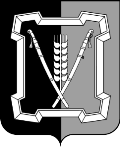 СОВЕТ  КУРСКОГО  МУНИЦИПАЛЬНОГО  ОКРУГАСТАВРОПОЛЬСКОГО КРАЯРЕШЕНИЕ 30 марта 2023 г. 		              ст-ца Курская 				           № 502Отчет о результатах деятельности главы Курского муниципального округа Ставропольского края и администрации Курского муниципального округа  Ставропольского края за 2022 годВ соответствии с частью  6 статьи 29 Устава Курского муниципального округа Ставропольского края,  заслушав   отчет  главы  Курского муниципального округа Ставропольского края  о результатах его деятельности и деятельности администрации за 2021 год,        	Совет  Курского муниципального округа Ставропольского краяРЕШИЛ:1. Принять к сведению прилагаемый отчет о результатах деятельности главы Курского муниципального округа Ставропольского края и администрации Курского муниципального округа Ставропольского края за 2022 год и признать работу  главы  Курского муниципального округа Ставропольского края и администрации Курского муниципального округа Ставропольского края за 2022 год удовлетворительной.  2. Обнародовать «Отчет о результатах деятельности главы Курского муниципального округа Ставропольского края  и администрации  Курского  муниципального округа Ставропольского края за 2022 год» путем размещения  его текста  на  информационных стендах, расположенных в здании администрации Курского муниципального округа, в зданиях территориальных отделов администрации округа, на официальном сайте администрации  Курского муниципального округа, (курский-округ.рф, раздел  «Совет/Решения  совета).3. Настоящее решение вступает в силу со дня его подписания.Председатель Совета Курскогомуниципального округа     Ставропольского края                                                                      А.И.ВощановПриложениек решению Совета  Курского муниципального округа  Ставропольского края                                                                            от 30  марта 2023 г. № 502     ОТЧЕТ О РЕЗУЛЬТАТАХ ДЕЯТЕЛЬНОСТИ ГЛАВЫ КУРСКОГО МУНИЦИПАЛЬНОГО ОКРУГА СТАВРОПОЛЬСКОГО КРАЯ И АДМИНИСТРАЦИИ КУРСКОГО МУНИЦИПАЛЬНОГО ОКРУГА СТАВРОПОЛЬСКОГО КРАЯ ЗА 2022 ГОДУважаемые депутаты, коллеги, присутствующие!Сегодня мы собрались на традиционное совещание по подведению итогов нашей совместной работы за минувший год. Это позволяет нам обобщить наши успехи и достижения, а так же наметить планы на будущее. Минувший год был для нас непростым, но плодотворным. Трудом каждого труженика, служащего, активной жизненной позицией неравнодушных граждан складывались наши общие успехи.Одной из основных составляющих условий и предпосылок для устойчивого экономического роста является состояние бюджетной системы нашего округа.Исполнение доходов консолидированного бюджета округа составило в сумме 2 327,48 млн. рублей. В доходную часть бюджета округа поступило собственных доходов 310 586,66 тыс. рублей  или 110,6 % к уровню прошлого года.Расходная часть бюджета составила 2 444,58 млн. рублей.  На финансирование мероприятий муниципальных программ за счет всех источников финансирования были предусмотрены средства в объеме 2 862,84 млн. рублей, кассовое исполнение мероприятий программ составило 2 317,86 млн. рублей (81,0 % от предусмотренного финансирования).Для нужд муниципальных заказчиков проведено 132 конкурентных процедуры отбора поставщиков. Общая стоимость начальных (максимальных) контрактов составила 429,57 млн. рублей. Фактическая стоимость контрактов по результатам торгов сложилась в объеме 392,13 млн. рублей. Экономия бюджетных средств - 37,44 млн. рублей. Реализация планов социально-экономического развития нашего округа, несомненно, требует привлечения инвестиций.В минувшем году на территории округа реализовано 2 инвестиционных проекта:«Орошаемый участок площадью 593,6 га с увеличением орошаемой площади до 1001,6 га, инициатор проекта: Общество с ограниченной ответственностью семеноводческое хозяйство «Стодеревское», стоимость инвестиционного проекта 90,0 млн. рублей; «Орошаемый участок площадью 196 га, инициатор проекта: Общество с ограниченной ответственностью семеноводческое хозяйство «Стодеревское», стоимость инвестиционного проекта 41,9 млн. рублей.Объем инвестиций в экономику  округа с учетом субъектов малого и среднего предпринимательства составил  1 684,3 млн. рублей или 115 процентов к уровню пошлого года (2021 г. 1 465,3 млн. рублей).  Инвестиции были направлены на строительство и реконструкцию зданий, приобретение основных  средств предприятиями и организациями округа. Было введено 8 927 кв. м общей площади жилых помещений, или в 1,5 раза больше к уровню прошлого года (2021 г. 6 146 кв. м). Разрешений и уведомлений на строительство и реконструкцию выдано 164 единицы (2021 г. 150), разрешений и уведомлений на ввод объектов в эксплуатацию 118 единиц (2021 г. 111).Развитие экономики нашего округа напрямую зависит от развития бизнеса.В различных сферах экономики осуществляют хозяйственную деятельность 4 240 субъектов малого и среднего предпринимательства, в том числе: 3 средних предприятия, 11 малых и 55 микро предприятий, 732 индивидуальных предпринимателя, 272 крестьянских (фермерских) хозяйств и 3 167 самозанятых граждан. В 2022 году число самозанятых граждан увеличилось с 769 до 3167 человек.Объём отгруженных товаров собственного производства, выполненных работ и услуг собственными силами составил 2 159,59 млн. рублей, что на  25,9 процентов больше предыдущего года.  В округе действуют 13 цехов в сфере обрабатывающего производства: 6 мельниц, 5 пекарен,1 мини пекарня и 1 мебельный цех. За 2022 год местными производителями выработано 15 418,3 тонн муки, что в 4,2 раза больше уровня прошлого года (2021 г. 3 641,1 тонн). Хлеба и хлебобулочной продукции произведено 486,4 тонн, что составило 78,43 процента к уровню прошлого года (2021 г. 620,2 тонн).Объём розничного товарооборота составил 679,98 млн. рублей, или 128,1 процента к уровню прошлого года (2021 г. 530,7 млн. рублей). Общий объем всех продовольственных товаров, реализованных в границах муниципального округа составил 1 158,7 млн. рублей, или 135 процентов к уровню прошлого года (2021 г. 857,51 млн. рублей).Оборот общественного питания составил 64,81 млн. рублей, что составило 130,9 процентов к уровню прошлого года (2021 г. 49,5 млн. рублей).Населению оказано платных услуг на сумму 599,6 млн. рублей или 107,8 процентов к уровню прошлого года (2021 г. 556,36 млн. рублей).Среднемесячная номинальная начисленная заработная плата работников предприятий и организаций округа за отчетный период выросла по сравнению с 2021 годом на 11,8 % и составила 36 744,70 рубля.Число официально зарегистрированных безработных по состоянию на 01 января 2023 г. составило 290 человек, уровень регистрируемой безработицы снизился с 2,1 % до 0,8 %.В 2022 году всего в службу занятости заявлено работодателями 1 254   вакансий, по итогам ярмарок удалось трудоустроить 384 человека (2021 г. 90 человек).Государственную услугу по профессиональной ориентации получили 836 человек (2021 г. 1 697 человек).Сельскохозяйственное производство является одним из самых важных секторов экономики округа, состояние и уровень развития которого во многом предопределяют социально-экономическую ситуацию, оказывают непосредственное влияние на благополучие территории.Валовой сбор зерновых и зернобобовых культур по сельхозпредприятиям округа составил 193,1 тыс. тонн или 86,8 процентов к уровню прошлого года (2021 г. 222,4 тыс. тонн). Средняя урожайность зерновых и зернобобовых культур в среднем получена в размере 27,5 ц/га (2021 г. 24,6 ц/га).Поголовье крупного рогатого скота составило 16 653 головы, что составило 100 процентное выполнение к уровню прошлого года (2021 г. 16 547 голов).Поголовье овец 104,2 тыс. голов, или 102,5 процента к уровню прошлого года (2021 г. 102,1 тыс. голов). Произведено мяса всех видов 7,7 тонн или 102,6 процента к уровню прошлого года (2021 г. 7,5 тонн).Устойчивое развитие сельских территорий невозможно без эффективного функционирования дорожной сети. В отчетном периоде проделана большая работа в сфере дорожного хозяйства. На  исполнение мероприятий по содержанию и ремонту автомобильных дорог общего пользования местного значения в 2022 году бюджетом предусмотрено 32 518,31 тыс. рублей, использовано 31 625,60 тыс. рублей.На  проведение  капитального ремонта и ремонта, автомобильных дорог общего пользования местного значения, предусмотрено 153 641,33 тыс. рублей, фактическое использование составило 88 748,14 тыс. рублей, по причине того, что по 11 автомобильным дорогам работы перенесены на 2023 год.Проведен ремонт автомобильных дорог: в станице Курской по ул. Ленина, ул. Гагарина, ул. Халецкого, ул. Акулова,  пер. Свободный, пер. Пионерский, ул. Щербакова;в селе Русском по ул. Полевая, ул. Набережная; в селе Полтавском по ул. Майской; в селе Серноводское по ул. Тихая, ул. Южная, ул. Урожайная;в станице Стодеревской по ул.60 лет СССР, ул. Октябрьская,;в станице Галюгаевской по ул. Братьев Семеновых; в поселке Ага-Батыр по  ул. Комсомольской;в селе Ростовановском по ул. Береговая;подъезд к поселку Ровный от автомобильной дороги «Моздок - Курская».Запланированная на 2022 год реконструкция автомобильной дороги «Ага-Батыр - Дыдымкин», на которую было выделено 445 129,59 тыс. руб., была перенесена на 2023 год по причине расторжения контракта с подрядной организацией из-за невыполнения условий контракта.На территории округа предоставлены субсидии на обеспечение пассажирских перевозок по 5 муниципальным маршрутам на общую сумму 2 431,84 тыс. рублей.В 2022 мы участвовали в федеральных и государственных программах, а так же национальных проектах.По национальному проекту «Культура», в рамках реализации регионального проекта «Культурная среда»:выполнен капитальный ремонт здания Балтийского сельского Дома культуры МБУК «Централизованная клубная система» на сумму 5 247,76 тыс. рублей;выполнены работы по капитальному ремонту кровли здания, Полтавского сельского Дома культуры МБУК «Централизованная клубная система» на сумму 3 482,97 тыс. рублей.В рамках регионального проекта «Модернизация школьной системы образования» выполнен капитальный ремонт здания МКОУ «СОШ № 11» ст. Галюгаевской на сумму 51 369, 58 тыс. рублей. По национальному проекту «Развитие образования», в рамках регионального проекта «Современная школа»:ремонт помещений «Точка Роста» в МКОУ «СОШ № 7» в посёлке Балтийский на сумму 2 277,29 тысяч рублей;ремонт помещений «Точка Роста» в МКОУ «СОШ № 10» в  станице Стодеревская на сумму 2 427, 69 тысяч рублей.ремонт помещений «Точка Роста» в МКОУ «СОШ № 20» в хуторе Бугулов на сумму 2 523,59 тысяч рублей.ремонт помещений «Точка Роста» в МКОУ «Школа-интернат» в селе Русское,  на сумму 2 517, 95 тысяч рублей.В рамках государственной программы «Социальная поддержка граждан» произведены выплаты социальных пособий 16 309 гражданам на сумму 595 625,67 тысяч рублей.В рамках регионального проекта «Финансовая поддержка семей при рождении детей» произведены выплаты 1022 гражданам на сумму 171 533,84 тысяч рублей.По национальному проекту «Экология», в рамках регионального проекта «Комплексная система обращения с твердыми коммунальными отходами» приобретены контейнеры в количестве 30 штук на сумму 510,00 тысяч рублей.В рамках государственной программы «Обеспечение доступным и комфортным жильем и коммунальными услугами граждан Российской Федерации» 68 молодым семьям предоставлены социальные выплаты на приобретение (строительство) жилья на общую сумму 55 988,75 тыс. рублей. В 2022 году мы принимали активное участие в реализации краевого проекта «Поддержка проектов развития территорий муниципальных образований, основанных на местных инициативах». На конкурс проектов было представлено 21 предложение, из которых было отобрано 8 проектов общей стоимостью 24 794,78 тыс. рублей: устройство ограждения парка  в посёлке Балтийском;обустройство крытой сцены и зрительских мест в парковой зоне в селе Ростовановское;устройство детского развлекательного комплекса на территории парковой зоны в поселке  Рощино;устройство детской игровой площадки по улице Степной в хуторе Графском;устройство детской игровой площадки по улице Тихая в селе Серноводском;устройство детской игровой площадки по улице Школьной в хуторе Бугулов;устройство пешеходной дорожки по улице Солнечной от № 2 до № 44, по улице Заречной от № 1 до № 19, по улице Школьной от № 141 до № 159  в селе Русском;устройство детской игровой площадки по улице Колхозная, № 8 в селе Уваровском. Без нового качества демографической ситуации невозможен ни экономический, ни социальный рост. За 2022 год родилось 348 ребенка, умерло 490 человек, естественная убыль населения составила 142 человека и уменьшилась по сравнению с предыдущим годом на 36 процентов. По предварительным данным численность населения округа на 01 января 2023 г. составила 53,53 тыс. человек.Задачи социальной сферы особенно важны и значимы для нас. Одной из первостепенных является обеспечение условий для получения качественного и доступного образования.Социализация ребенка начинается с детского сада. В округе осуществляют деятельность 22 дошкольных образовательных учреждения. Дошкольным образованием охвачено 1 996 детей.По очной форме обучались 6 503 учащихся, в том числе 188 детей занимались по индивидуальным общеобразовательным программам на дому. В округе 3 учреждения дополнительного образования: МКУ ДО «Центр дополнительного образования для детей», МКУ ДО «ДЮСШ», МКУ ДО ДООЦ  «Звездный».Планом мероприятий по организации отдыха, оздоровления и занятости детей и подростков в летний период утверждена дислокация 16 лагерей дневного пребывания на базе образовательных учреждений с охватом 1 459 школьников, 11 пришкольных площадок с охватом 1 040 учащихся. МКУ ДО ДООЦ «Звездный» в летний период работает в 3 смены с охватом 327 детей.В МБУ ДО «ЦДОД» обучаются 832 человека. Образовательный процесс осуществляется по 29 образовательным программам, исходя из  соответствующих запросов и потребностей детей и родителей в дополнительных образовательных услугах, по 6 направленностям: художественно-эстетическая по 11 программам; физкультурно-спортивная по 4 программам; социально-педагогическая по 8 программам;  естественнонаучной по 1 программе;  научно-техническая по 2 программам;  туристско-краеведческая по 3 программам.В МКУ ДО «ДЮСШ» обучаются 407 человек, по 10 видам спорта: легкая атлетика, футбол, греко-римская борьба, пауэрлифтинг, шахматы, настольный теннис, волейбол, баскетбол, бадминтон, сётокан каратэ.В результате комплекса мер, направленных на исполнение Указов Президента РФ средняя заработная плата педагогических работников образовательных организаций составляет:учителей общеобразовательных учреждений - 32 376,27 рублей;педагогических работников общеобразовательных учреждений - 32 189,74 рублей;педагогических работников учреждений дополнительного образования -  32 376,67 рублей;педагогических работников дошкольного образования - 31 524,55 рублей.В рамках программы антитеррористической безопасности установлено периметральное ограждение в МКОУ «СОШ № 18» с. Уваровское на сумму 835,15 тыс. руб.;установлена система видеонаблюдения в МКДОУ «Детский сад № 5 «Дюймовочка» с. Каново и в МКДОУ «Детский сад № 6 «Родничок» на сумму 1 062,00 тыс. рублей;В образовательных учреждениях выполнены следующие работы:устройство горячего водоснабжения в кабинетах начальных классов в здании МКОУ «СОШ № 2» ст. Курская на сумму 318,84 тыс. рублей;устройство потолка в одном кабинете МКОУ «СОШ № 1» ст. Курской на сумму 74,00 тыс. рублей;устройство потолка в двух групповых ячейках МКДОУ «Детский сад № 16 «Ромашка» с. Ростовановское на сумму 178,10 тыс.  рублей; устройство потолка в библиотеке МКОУ «СОШ № 13» п. Мирный на сумму 83,43 тыс.  рублей;ремонт полов и замена отопления в групповой ячейки МКДОУ № 21 «Семицветик» с. Эдиссия на сумму 268,00 тыс. рублейзамена кровли на двух теневых навесах МКДОУ № 19 «Колосок» с. Русское на сумму 50,00 тыс. рублейремонт пищеблоков в МКОУ «СОШ № 6» с. Полтавское и МКОУ «СОШ № 7» п. Балтийский на общую сумму 3 556,58 тыс. руб.установлен модульный пищеблок в МКОУ «СОШ № 3» с. Каново на сумму 2 638,85 тыс. рублей, приобретена мебель и оборудование на сумму 350 тыс. руб. Приоритетными направлениями в решении задачи сохранения и развития культурных традиций являются организация и проведение культурно-досуговых мероприятий, сохранение и развитие форм народного творчества.В состав МКУ «Управление культуры» входят 5 подведомственных учреждений:МБУК «Кинотеатр «Восток». В 2022 году кинотеатром проведено 1 297 киносеансов, валовый сбор от проведенных сеансов составил 2 591,6 тыс. рублей. Сотрудники кинотеатра проводят активную работу для привлечения кинозрителей: оформляют красочные фотозоны к календарным праздникам - 23 февраля, 8 марта, Дню Победы, Международному дню защиты детей, Дню семьи, любви и верности и т.д., проводят различные киноакции. К праздникам показывают фильмы на открытых площадках. Практикуют выездные показы по населенным пунктам округа. МКУК «Централизованная библиотечная система» в состав, которой входят 2 структурных подразделения и 25 филиалов. В 2022 году количество зарегистрированных пользователей составило 22 106. К 80-летию окончания битвы за Кавказ в Курском округе был дан старт краевому патриотическому марафону «Парад бессмертной славы Ставрополья».Прошел 4-ый межрегиональный фестиваль поэзии народов Северного Кавказа «Родники дружбы». В фестивале приняли участие  поэты - представители Союза писателей России из  Северо-Кавказских республик и Ставрополья.  Библиотека стала победителем нацпроекта «Культура» и выиграла грант в 5 млн. рублей на модернизацию районной детской библиотеки. В рамках нацпроекта стали победителями всероссийского конкурса творческого проекта «Гений места».  За создание условий для развития культурно-досуговой деятельности в округе отвечает  МБУК «Централизованная клубная система», в состав кото-рой, входят 29 структурных подразделений. В 2022 году учреждениям культурно-досугового типа проведено 5 300 мероприятий, в которых приняли участие более 250,00 тысяч человек.В течение года в учреждениях культуры прошло много мероприятий, посвященных Году культурного наследия народов России.В станице Курской ко Дню России прошел межрегиональный фестиваль национальных культур и добрососедства «Курский район -территория мира и согласия» совместно с Молодежью Востока Ставрополья.    Яркий, сладкий межрегиональный фестиваль-ярмарка «Курский АРБУЗник-2022» порадовал жителей нашего округа в сентябре. На центральной площади развернули свою работу тематические подворья и творческие площадки.   Функции дополнительного образования детей в сфере культуры и искусства в округе осуществляют 2 учреждения.МБУ ДО «Курская детская художественная школа»,  в состав  которой входят филиалы в селе Эдиссия, станице Галюгаевской. В 2022 году открылась художественная студия «Разноцветная палитра» в селе Ростовановском, в которой начали обучение дополнительно 30 учащихся.В 2022 году прошел 5-ый  Межрегиональный Арт-пленэр «Звёздный берег» для педагогов-художников детских школ искусств Ставропольского края, Республик Северо-Кавказского округа и других регионов России. МБУ ДО «Курская детская музыкальная школа» с филиалами в станице Галюгаевской, селе Русском и селе Эдиссия.   Стало уже традиционным проведение Межрегионального открытого фестиваля-конкурса детского и юношеского творчества «Звезды будущего» (номинация - «ансамбль»). В фестивале-конкурсе принимают участие   учащиеся  и преподаватели инструментальных и вокальных отделений детских музыкальных школ и детских школ искусств Ставропольского края, Республики Северной Осетии - Алания, Кабардино-Балкарской и Чеченской республик.   Количество обучающихся по дополнительным образовательным про-граммам в сфере культуры и искусства составляет 668 человек.Численность работников в учреждениях культуры составляет 229 человек.Среднемесячная заработная плата работников учреждения культуры составила 29 832,9  рублей, педагогических  работников 30 129,9 рублей, работников дополнительного образования в сфере культуры и искусства 31 466,90 рублей.За 2022 год муниципальным казенным учреждением «Курский молодежный Центр» проведено 105 мероприятий, в которых приняли участие 27 182 человека. В рамках празднования дня народного единства 09 ноября провели районный фестиваль этнокультур «Перекресток культур». 29 июля 2022 года МКУ «Курский молодежный центр» был организован тур в город-курорт Пятигорск, для несовершеннолетних детей, оказавшихся в трудной жизненной ситуации. Работа с лидерами общественного мнения, активистами и волонтерами также является приоритетной, ведь такая категория подростков ведет за собой, и не всегда в правильном направлении. Весной мы организовали 8 районный волонтерский форум «Инициатива». В каникулярный период мы провели трехдневную межрайонную школу лидеров и активистов под названием «Каллаборация». С целью поощрения и пропаганды активной деятельности, на главной площади нашего округа был проведен - Праздничное мероприятие-концерт посвященный Дню молодёжи «На высоте». В целях поддержки СОП и семей оказавшихся в трудной ситуации ежегодного нами проводится волонтерская акция «Соберем ребенка в школу».В округе насчитывается 94 спортивных сооружений, спортивный комплекс «Юбилейный», 18 спортивных залов, 2 детско-юношеских спортивных школы. Количество занимающихся физической культурой и спортом в целом по округу составило 26 808 человек.Сборные команды округа по различным видам спорта участвовали в 183 краевых, межрегиональных соревнованиях и спартакиадах, где  приняли участие 2 013 спортсменов. За отчетный период на территории округа проведено 136 спортивных мероприятий, в которых приняли участие около 3 086 спортсменов по различным видам спорта.  Среднемесячная заработная плата работников учреждения спорта составила 32 379,6 рублей.Одним из основных направлений деятельности на 2023 год является обеспечение доступной и качественной медицинской помощи населению на основе развития и укрепления материально-технической базы первичного звена здравоохранения, привлечение медицинских кадров в район.Продолжаются активные работы по строительству нового здания поликлиники, работы начались 24 июня 2022 года, на их проведение были выделены средства в размере более 0,5 млрд. рублей. Этот масштабный проект реализуется за счет средств региональной программы «Модернизации первичного звена здравоохранения» национального проекта «Здравоохранение». Согласно проекту, трёхэтажное здание включает кабинет регистратуры, кабинеты врачебного приёма, функциональной диагностики, клинико-диагностическую лабораторию, рентген-кабинет, эндоскопию, дневной стационар. Посещать лечебное учреждение смогут 350 пациентов за смену. Срок ввода объекта в эксплуатацию 30.10.2023 г.Так же в рамках данного национального проекта проведены ремонтные работы врачебной амбулатории в станице Стодеревской на сумму более 23 млн. рублей, врачебной амбулатории в пос. Пролетарский на сумму 2 157,00 тыс. рублей, фельдшерского пункта в х. Березкин на сумму 1 081,00 тыс. рублей, фельдшерского пункта в х. Зайцев на сумму 661,00 тыс. рублей, врачебной амбулатории в с. Полтавском на сумму 5 108,80 тыс. рублей.Постоянные встречи с населением, прием граждан в администрации округа - все это только часть мероприятий, которые проводятся в целях обеспечения открытости деятельности органов местного самоуправления. Для информирования жителей о работе администрации округа и обеспечения оперативного взаимодействия с населением имеется официальный сайт администрации округа в сети интернет и телефон доверия администрации. Кроме того вся информация о деятельности администрации размещается в социальных сетях.Работа по рассмотрению обращений граждан направлена на оказание всесторонней помощи в защите прав и интересов заявителей. В 2022 году в администрацию округа поступило 338 обращений, из них письменно поступило 247, на телефон доверия администрации 30, а так же при личном приеме - 61. По специфике обращений 34 % составляет жилищно-коммунальное хозяйство, 31 % - социальная сфера, 12 % - земельные и имущественные отношения, 11 % - автомобильные дороги и дорожная деятельность, 10,5 % прочие обращения и 1,5 % - сфера здравоохранения.Все обращения были рассмотрены в срок и предоставлены соответствующие ответы.Считаю, что отрытое, откровенное взаимодействие с активными жителями, вовлечение населения в обсуждение вопросов жизни округа являются платформой для принятия верных управленческих решений.Уверен что, опыт совместной работы, поможет справиться со всеми задачами, стоящими перед нами и нынешний год завершится достойными результатами.Желаю всем здоровья, благополучия и плодотворной работы в 2023 году!Благодарю за внимание.